1 неделя апрелятемаВЕСНА – КРАСНАЦель:  закрепление представлений  о весне, ее признаках.Задачи:* Расширять и обогащать знания детей о весенних изменениях в природе;* Развивать любознательность, память, устойчивое внимание.* Воспитывать чуткое и бережное отношение к природе.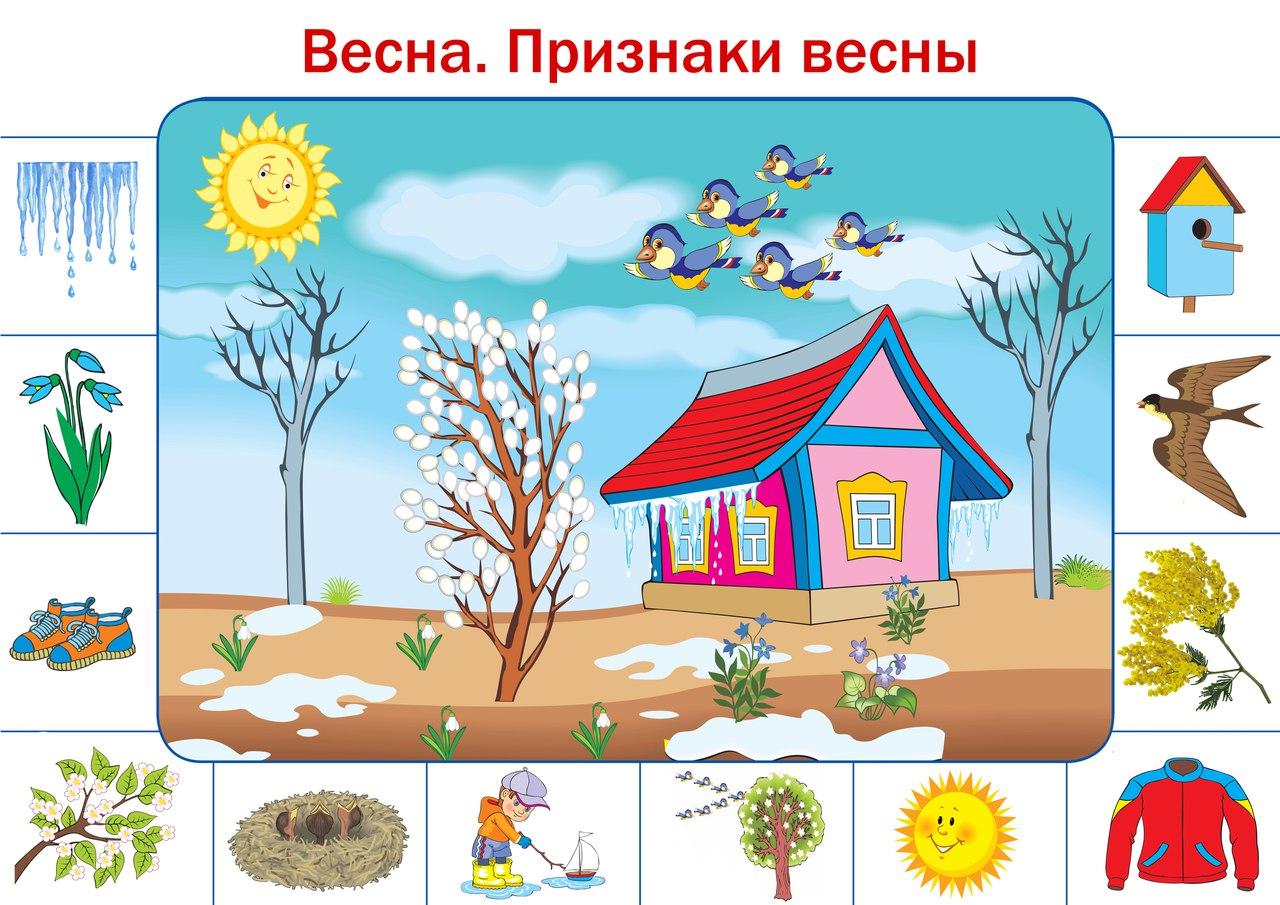 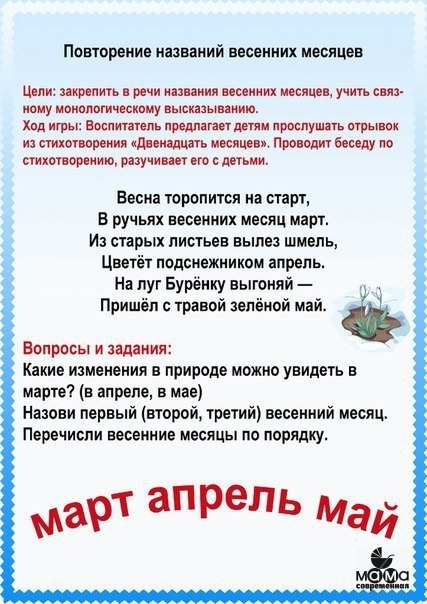 ВНИМАНИЕ! ВНИМАНИЕ!Акция «ЖИВИ,  ЛЕС!»Дети и взрослые! Примите участие в Мини - ВЫСТАВКЕ  СКВОРЕЧНИКОВ!(Творчеству и фантазии нет предела!Желаем успехов! )Воспитатели группы № 4